内部资料注意保存广西药品监督管理统 计 报 告（2019年度）广西壮族自治区药品监督管理局办公室2020年6月说  明本报告所用数据来源于《药品监督管理统计报表制度》，数据报告期为2019年1月1日至2019年12月31日。报告分别对全区药品、医疗器械、化妆品的许可、生产经营监管、行政处罚等情况进行汇总分析，供药品监管系统参考使用。目  录第一部分  药品监督管理一、药品行政受理和注册审批情况................................5二、药品生产企业情况..........................................5三、药品经营企业情况..........................................6四、药品日常监管情况..........................................6五、地方药品抽验情况..........................................7六、药品投诉举报情况..........................................7七、药品案件查处情况..........................................7八、互联网药品服务机构审批和监管情况..........................8第二部分  医疗器械监督管理一、医疗器械注册审批情况......................................9二、医疗器械生产企业许可情况..................................9三、医疗器械经营企业许可（备案）情况..........................9四、医疗器械日常监管情况......................................9五、地方医疗器械抽验情况.....................................10七、医疗器械投诉举报情况.....................................10八、医疗器械案件查处情况.....................................10第三部分  化妆品监督管理一、化妆品生产企业许可情况...................................11二、化妆品日常监管情况.......................................11三、化妆品投诉举报情况.......................................11四、化妆品案件查处情况.......................................11第四部分  其他一、科研情况................................................ 12二、行政复议案件和行政诉讼案件情况...........................12第五部分  附表附表1  自治区局行政受理事项情况.............................14附表2  药品补充申请审批情况.................................14附表3  药品再注册申请审批情况...............................14附表4  药品生产许可证核发情况...............................15附表5  麻醉药品、精神药品和药品类易制毒化学品生产定点情况...16附表6  药品经营企业情况.....................................17附表7  麻醉药品、精神药品和药品类易制毒化学品经营定点情况...18附表8  药品生产企业日常监管情况.............................18附表9  药品经营企业日常监管情况.............................19附表10  地方药品抽验情况....................................20附表11  全区药品投诉举报情况................................21附表12  违法药品案件查处情况................................22附表13  互联网药品服务机构审批和监管情况....................24附表14  医疗器械审批情况....................................25附表15  医疗器械生产企业许可及备案情况......................26附表16  医疗器械经营企业许可、备案情况......................27附表17  医疗器械生产日常监管情况............................28附表18  医疗器械经营、使用日常监管情况......................29附表19  地方医疗器械抽验情况................................30附表20  全区医疗器械投诉举报情况............................31附表21  查处违法医疗器械案件情况............................31附表22  化妆品生产企业生产许可情况..........................32附表23  化妆品生产企业日常监管情况..........................33附表24  全区化妆品投诉举报情况..............................34附表25  违法化妆品案件查处情况..............................35附表26  科研情况............................................36附表27  药品监督管理行政复议案件情况........................37附表28  药品监督管理行政诉讼案件情况........................38第一部分  药品监督管理一、药品行政受理和注册审批情况2019年共受理药品补充申请513件。（详见附表1）共批准中药天然药物、化学药品、生物制品补充申请审批事项397件，备案事项1881件。国产药品再注册申请38件，其中中药天然药物26件，化学药品12件。（详见附表2-3）二、药品生产企业情况截至2019年12月底，全区核发药品生产企业许可证243个,同比增长0.83%。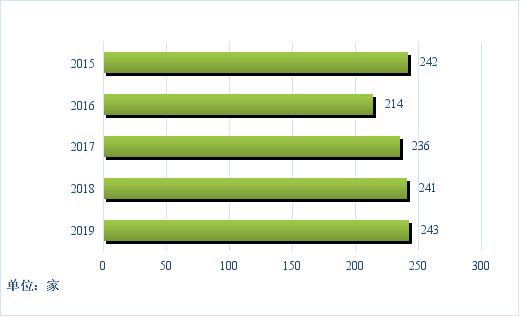 图1   2015年—2019年药品生产企业情况   生产企业按照所生产的产品分，生产制剂企业有124家，生产原料药企业30家，生产化学药的企业有103家，生产中药（含饮片）的企业有175家，生产医用气体的企业26家，生产药用辅料的企业有22家，生产空心胶囊的企业有1家，生产特殊药品的企业有3家。（详见附表4）2019年全区麻醉药品、精神药品定点生产企业3家，其中麻醉药品生产企业1家；二类精神药品定点生产企业2家。（详见附表5）三、药品经营企业情况截至2019年12月底，全区共有《药品经营许可证》持证企业19924家。其中，零售连锁企业及连锁门店13036家，占经营企业总量的65.43%；其次是零售企业6528家，占32.76%；法人、非法人批发企业360家，占1.81%。（详见附表6）全区共有麻醉药品和第一类精神药品定点区域性批发企业19家。专门从事第二类精神药品批发企业112家、定点零售连锁企业3家。药品类易制毒化学品原料药定点经营企业1家。（详见附表7）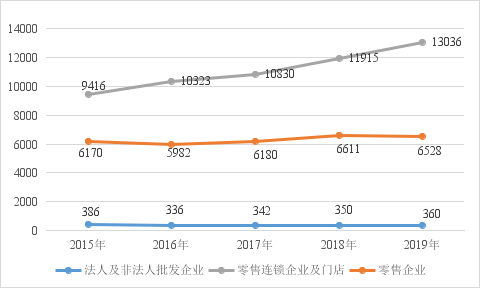 图2   2015年—2019年药品经营企业情况（单位：家）四、药品日常监管情况（一）药品生产企业日常监管情况2019年各级监管机构共检查药品生产企业699家次，其中基本药物生产企业336家次，责令整改264家次，收回GMP证书12张，移交稽查部门立案查处2家次。（详见附表8）（二）药品经营企业日常监管情况2019年各级监管机构共检查药品经营企业26077家次，收回GSP证书6张。其中批发企业653家次，发现存在违反药品经营相关管理规定行为的企业35家次，完成整改25家次。各级监管机构共检查零售企业25424家次，发现存在违反药品经营相关管理规定行为的企业3014家次，完成整改1861家次。（详见附表9）五、地方药品抽验情况2019年，共检验药品4417批次，不合格181批次，不合格率为4.10%，其中对国家基本药物的抽验，不合格率为2.80%。按药品类别分，中药材、中药饮片不合格率为13.77%，位居第一，后面依次为化学药品和中成药，不合格率分别为1.32%和0.82%；按抽验环节分，不合格率最高的是经营环节，其次是生产环节和使用环节，不合格率依次为7.08%、1.86%、3.61%。（详见附表10）七、药品投诉举报情况2019年各级监管机构共接收药品投诉举报2219件，同比减少 28.02%。立案61件，结案58件，移交司法机关20件。接收药品投诉举报数量前三的地区是：柳州市市场局、南宁市市场局、桂林市市场局。（详见附表11）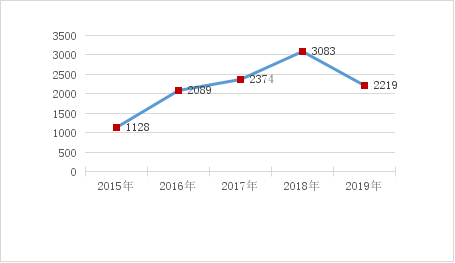 图3  2015年-2019年药品投诉举报情况 （单位：件）八、药品案件查处情况（详见附表12）2019年共查处药品案件1457件，其中一般程序案件1060件，简易程序案件397件。查处案件货值金额为906.82万元。案件总数和货值较去年减少，罚款金额2066.26万元，没收违法所得金额为586.78万元。从货值划分来看，仍以货值5万元以下的案件为主，共计1439件，占药品案件总数的98.76%。货值50万元以上的共有5件。从案件分类来看，案件数占比重较大的是按劣药论处，占比19.62%。2019年，日常监管和专项检查成为查处药品案件的主要渠道，占案件总数的76.73%，以经营企业为违法主体的案件为主，占药品案件总数的72.75%。取缔无证经营34户；捣毁药品制假售假窝点10个，责令停产停业21户，均经营企业；移交司法机关70件。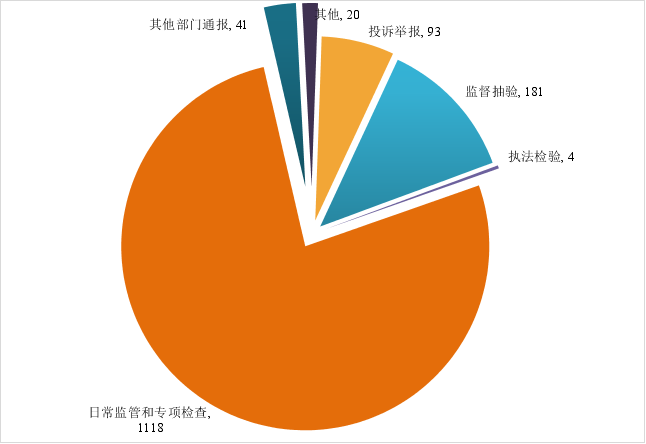 图4  药品案件来源情况 （单位：件）九、互联网药品服务机构审批和监管情况2019年，受理互联网信息服务申请34项，同比增长 6.25%。（详见附表13）第二部分  医疗器械监督管理一、医疗器械注册审批情况截至2019年12月底，全区实有Ⅰ类医疗器械注册证备案619件，Ⅱ类医疗器械注册证651件。其中，批准首次备案/注册100件，批准延续注册71件。（详见附表14）二、医疗器械生产企业许可情况截至2019年12月底，全区有医疗器械生产企业230家。其中，只生产Ⅰ类医疗器械的企业有117家，Ⅱ类（含Ⅰ类）生产企业147家，Ⅲ类（含Ⅰ、Ⅱ类）生产企业5家。本期新增许可证20件，变更70件，延续24件；本期备案新增40件，备案标注6件。（详见附表15）三、医疗器械经营企业许可（备案）情况截至2019年12月底，全区有实施许可证（备案）管理的（Ⅱ类、Ⅲ类）医疗器械经营企业25217家。经营无菌、植入性医疗器械企业11036家，其中，仅经营无菌医疗器械企业9839家，仅经营植入性医疗器械企业89家，同时经营无菌、植入性医疗器械企业1108家。2019年，核发新开办许可证1104件，注销199件；新增备案4127件。（详见附表16）四、医疗器械日常监管情况（一）医疗器械生产日常监管情况2019年各级监管机构共检查医疗器械生产企业224家次，检查国家重点监管企业7家次，省重点监管企业16家次。全面检查高风险企业共41家，其中含无菌医疗器械生产企业23家，未通过检查8家，通过率65.22%；检查植入性医疗器械1家，通过率100%；检查第三类医疗器械的生产企业17家，未通过检查7家，通过率58.82%。发现存在违规行为的企业73家次，完成整改44家次，立案查处5件。（详见附表17）（二）医疗器械经营、使用日常监管情况2019年各级监管机构检查医疗器械经营企业、使用单位29287家次，发现存在违规行为的企业或单位1237家次，完成整改的企业或单位1008家次，移交稽查部门的企业或单位70家次。（详见附表18）五、地方医疗器械抽验情况2019年全区抽验103批次，合格99批次，合格率为96.12%。不合格医疗器械主要集中在二类产品，不合格率为3.88%。（详见附表19）六、医疗器械投诉举报情况2019年全区各级行政监管机构共收到医疗器械投诉举报390件，受理187件，其中：立案处理8件，结案9件。受理医疗器械投诉举报数量前三位的地区是：南宁市市场局、柳州市市场局、桂林市市场局。（详见附表20）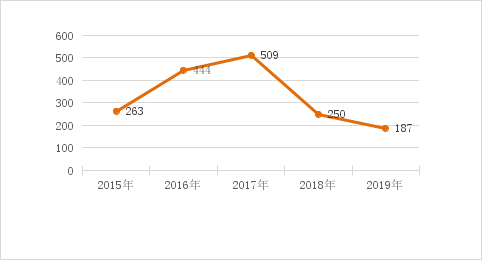 图5  2015—2019年医疗器械投诉举报受理情况（单位：件）七、医疗器械案件查处情况（详见附表21）2019年全区共查处医疗器械案件168件，同比减少55.79%，其中一般程序案件153件，简易程序案件15件。案件涉及物品总值201.25万元，罚没金额802.22万元。从案值划分来看，案值5万元以下的案件居多，案值5—20万元的1件，20—50万元的2件，50—1000万元的1件。案件主要来源是日常监管和专项检查，占医疗器械案件总数的83.33%。从违法主体来看，违法主体以医疗器械经营企业和医疗机构为主，分别占医疗器械案件总数的33.93%、55.36%。取缔无证经营1户，停业整顿3户，移送司法机关案件1件。第三部分  化妆品监督管理一、化妆品生产企业许可情况截至2019年12月底，全区化妆品生产企业有61家，同比增长 12.96%，本期共发放化妆品许可证7件。（详见附表22）二、化妆品日常监管情况2019年，全区共检查化妆品生产企业321家次，抽验化妆品3143批次，检出不合格化妆品69批次；发现5家生产企业生产记录缺失、不完整。（详见附表23）三、化妆品投诉举报情况2019年各级监管机构共接收化妆品投诉举报595件，同比减少 43.23%。其中受理323件，立案查处15件，结案12件。（详见附表24）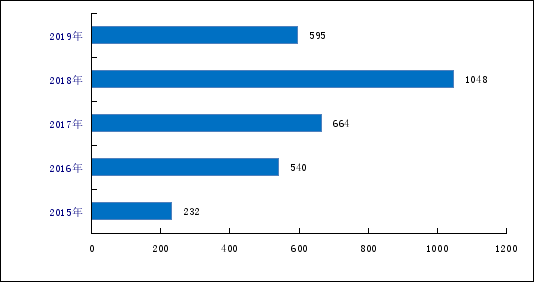 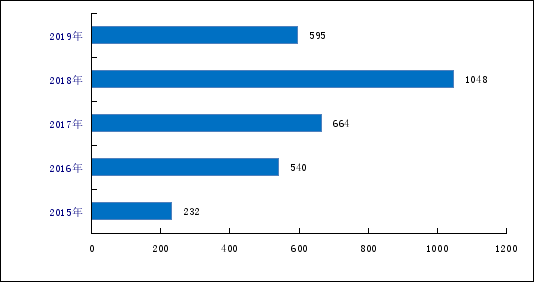 图6  2015-2019年化妆品投诉举报情况 （单位：件）四、化妆品案件查处情况（详见附表25）2019年共查处违法化妆品案件350件，同比减少70.81%，涉及货值金额156.75万元，罚款34.66万元，没收违法所得23.61万元。从案件来源看，主要来源日常监管和专项检查，占案件总数的78%；从案值划分看，案值2万元以下的案件占比98.57%；从违法主体来看，主要集中在经营企业，占案件总数的70.57%。第四部分  其  他一、科研情况2019年，全区药品监管系统科技经费总计274.70万元。全区科技项目数39项，其中软课题5项。科技成果评价项目7项。科技成果获奖项目1项，为省部级一等奖。（详见附表26）二、行政复议案件和行政诉讼案件情况（一）药品监管行政复议案件情况（详见附表27）2019年，全区共接到行政复议申请106件，受理行政复议83件。其中：受理对下级机关进行的复议77件，受理被同级政府审理的复议6件。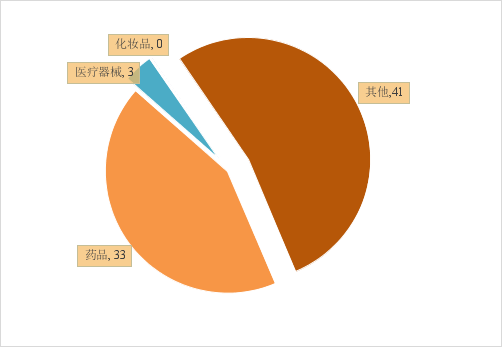 图7  受理的复议案件中各类别复议所占比例在复议案件中，调解结案1件；因各种原因终止审理案件4件；作出复议决定的78件，其中：对下级机关作出行政复议决定74件，被同级政府审理的复议作出决定4件。（二）药品监管行政诉讼案件情况（详见附表28）2019年，法院共受理对各级食品药品监督管理部门行政诉讼案件27件。受理的诉讼案件中，药品类10件，医疗器械类6件，化妆品类1件，其他10件。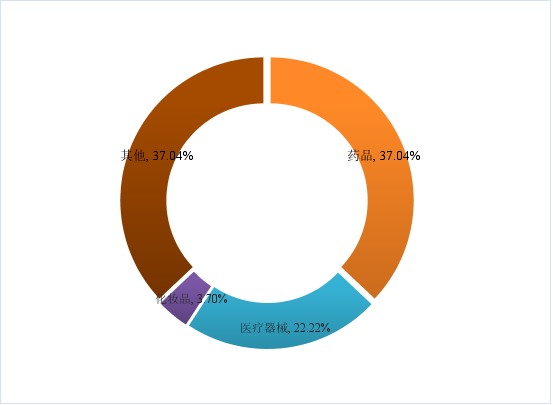 图8  各类诉讼案件所占比例从判决结果看，法院一审判决21件，其中：撤销、部分撤销3件，责令履行职责1件，驳回诉讼请求16件；二审判决8件，其中：维持原判5件，改判3件。附表1自治区局行政受理事项情况附表2药品补充申请审批情况附表3药品再注册申请审批情况附表4药品生产许可证核发情况附表5麻醉药品、精神药品和药品类易制毒化学品生产定点情况附表6药品经营企业情况附表7麻醉药品、精神药品和药品类易制毒化学品经营定点情况附表8药品生产企业日常监管情况附表9药品经营企业日常监管情况附表10地方药品抽验情况附件11全区药品投诉举报情况附表12违法药品案件查处情况附表13互联网药品服务机构审批和监管情况附表14医疗器械审批情况附表15医疗器械生产企业许可及备案情况附表16医疗器械经营企业许可、备案情况附表17医疗器械生产日常监管情况附表18医疗器械经营、使用日常监管情况附表19地方医疗器械抽验情况附表20全区医疗器械投诉举报情况附表21查处违法医疗器械案件情况附表22化妆品生产企业生产许可情况附表23化妆品生产企业日常监管情况附表24全区化妆品投诉举报情况附表25违法化妆品案件查处情况附表26科研情况附表27药品监督管理行政复议案件情况附表28药品监督管理行政诉讼案件情况类别中药天然药物化学药品生物制品药品补充审批申请401 112 0 药品补充备案申请1391 146 1 再注册申请28 15 0 类别中药天然药物化学药品生物制品合计药品补充申请审批事项药品补充申请审批事项药品补充申请审批事项药品补充申请审批事项药品补充申请审批事项批准327 70 0 397 未批准0000药品补充申请备案事项药品补充申请备案事项药品补充申请备案事项药品补充申请备案事项药品补充申请备案事项批准1694 186 1 1881 未批准0000类    别批准批准未批准类    别国产进口未批准    中药天然药物26 00    化学药品12 00    生物制品0 00合    计38 00项目项目项目项目计量单位上期末实有本期新增本期减少本期末实有    药品生产许可证数量    药品生产许可证数量    药品生产许可证数量    药品生产许可证数量个244 1 2 243 其中：基本药物其中：基本药物    生产企业数量    生产企业数量个89 0 0 89 其中：基本药物其中：基本药物    实施生产企业质量受权人企业数量    实施生产企业质量受权人企业数量个89 0 0 89 生产企业数量    原料药和制剂    原料药和制剂    原料药和制剂家133 1 1 133 生产企业数量    生产制剂企业    生产制剂企业家124 1 1 124 生产企业数量    化学药制剂家93 0 0 93 生产企业数量    中药制剂家111 1 1 111 生产企业数量    生物制品家2 0 0 2 生产企业数量    生产原料药企业    生产原料药企业家30 0 0 30 生产企业数量    化学药原料药家27 0 0 27 生产企业数量    中药原料药家10 0 0 10 生产企业数量    生产化学药企业小计    生产化学药企业小计    生产化学药企业小计家103 0 0 103 生产企业数量    生产中药企业小计（不含饮片）    生产中药企业小计（不含饮片）    生产中药企业小计（不含饮片）家101 1 1 101 生产企业数量    生产中药企业小计（含饮片）    生产中药企业小计（含饮片）    生产中药企业小计（含饮片）家176 1 2 175 生产企业数量    中药饮片    中药饮片    中药饮片家75 ——74 生产企业数量    按药品管理的体外诊断试剂    按药品管理的体外诊断试剂    按药品管理的体外诊断试剂家0 0 0 0 生产企业数量    医用气体    医用气体    医用气体家1 0 0 1 生产企业数量    药用辅料    药用辅料    药用辅料家1 ——1 生产企业数量    空心胶囊    空心胶囊    空心胶囊家26 ——26 生产企业数量    特殊药品    特殊药品    特殊药品家22 ——22 生产企业数量    其他    其他    其他家1 ——1 项目项目项目计量单位上期末实有本期新增本期减少期末实有麻醉药品定点生产企业数量麻醉药品定点生产企业数量麻醉药品定点生产企业数量家1001含原料药含原料药家0000含制剂含制剂家1001精神药品定点生产企业数量精神药品定点生产企业数量精神药品定点生产企业数量家2002第一类定点生产企业数量第一类定点生产企业数量家0000其中：含原料药家0000含制剂家0000第二类定点生产企业数量第二类定点生产企业数量家2002其中：含原料药家1001含制剂家1001麻醉药品、精神药品定点生产企业数量麻醉药品、精神药品定点生产企业数量麻醉药品、精神药品定点生产企业数量家3003药品类易制毒化学品定点生产企业数量药品类易制毒化学品定点生产企业数量药品类易制毒化学品定点生产企业数量家1001项目药品药品药品药品药品药品项目小计批发批发零售连锁零售连锁零售项目小计法人非法人企业数量门店数量零售上期末企业数量19700 333 24 220 12665 6458 本期新增397 5 0 1 259 132 本期减少173 2 0 1 108 62 期末实有企业数量19924 336 24 220 12816 6528 其中：生物制品6868 33 0 81 4553 2201 其中：专营药品类体外诊断试剂86 86 0 其中：专营中药材、中药饮片62 49 0 1 7 5 项目项目计量单位上期末实有本期末实有    麻醉药品和第一类精神药品定点经营企业数量    麻醉药品和第一类精神药品定点经营企业数量家1919     全国性批发企业数量家00    区域性批发企业数量家1919     第二类精神药品定点经营企业数量    第二类精神药品定点经营企业数量家123115     专门从事第二类精神药品批发企业数量家102112     药品零售连锁企业数量家153     药品类易制毒化学品原料药定点经营企业数量    药品类易制毒化学品原料药定点经营企业数量家11 指标名称计量单位数量检查生产企业家次家次699 其中：含基本药物的生产企业家次336 含血液制品、注射剂等高风险品种的生产企业家次48 出动检查人次人次1810 发现违法违规的生产企业家次264 完成整改的生产企业家次174 收回GMP证书张12 其中：在省局政务网站公开张12 立案查处的生产企业家2 指标名称计量单位批发企业零售企业检查经营企业家次家次653 25424 发现违法违规的经营企业家次35 3014 未遵守GSP 家次32 2338 未遵守GSP关于执业药师配备使用要求家次3 664 涉及假药家次0 11 涉及劣药家次1 64 无照经营家次0 5 非法渠道购进药品家次0 59 其他家次12 594 完成整改的经营企业家次25 1861 撤销GSP证书张0 6 立案查处企业家5 388 类    别类    别抽验主体数抽验批次不合格批次按药品类别分化学药品527 912 12 按药品类别分中成药858 2310 19 按药品类别分中药材、中药饮片553 1046 144 按药品类别分生物制品0 0 0 按药品类别分药品包装材料56 92 5 按药品类别分药用辅料40 71 1 按抽验环节分生产环节301 1765 24 按抽验环节分其中：国家基本药物144 608 12 按抽验环节分经营环节857 1766 125 按抽验环节分其中：国家基本药物376 633 20 按抽验环节分使用环节394 886 32 按抽验环节分其中：国家基本药物239 403 14 合计合计1552 4417 181 其中：国家基本药物其中：国家基本药物759 1644 46 单位接收合计立案结案移交司法机关合计2219 61 58 20 自治区本级283 0 0 0 南宁市426 11 14 0 柳州市452 22 16 2 桂林市265 6 5 6 梧州市68 0 0 4 北海市62 2 1 0 防城港市112 1 1 0 钦州市89 4 4 0 贵港市48 2 2 0 玉林市166 8 3 0 百色市77 1 1 0 贺州市30 0 8 8 河池市14 1 1 0 来宾市109 2 0 0 崇左市18 1 2 0 项目项目计量单位一般程序案件一般程序案件简易程序案件简易程序案件案件数案件数件10601060397397案件来源投诉举报件888855案件来源监督抽验件1561562525案件来源执法检验件4400案件来源日常监管和专项检查件771771347347案件来源其他部门通报件21212020案件来源其他件202000货值5万元以下件10421042397397货值5—20万元件88--货值 20-50万元件55--货值50—1000万元件55--货值1000万元-1亿元件00--货值1亿元以上件00--主要违法主体
生产企业件565600主要违法主体
经营企业件667667393393主要违法主体
医疗机构件22822833主要违法主体
其他件10910911货值金额货值金额万元906.71906.710.110.11罚款金额罚款金额万元2065.662065.660.60.6没收违法所得金额没收违法所得金额万元586.78586.78--取缔无证经营取缔无证经营户2424--捣毁制假售假窝点捣毁制假售假窝点个1010--责令停产停业责令停产停业户2121--其中：生产企业其中：生产企业户00--经营企业经营企业户2121--撤销批准文号或备案号撤销批准文号或备案号件00--吊销许可证吊销许可证件00--其中：生产许可证其中：生产许可证件-- 经营许可证 经营许可证件00--制剂许可证制剂许可证件00--移送司法机关案件数移送司法机关案件数件7070--刑事判决数刑事判决数件00-- 刑事处罚 刑事处罚人11--行政处罚案件信息公开数行政处罚案件信息公开数件991991--符合公开条件的行政处罚案件符合公开条件的行政处罚案件件994994--涉及药包材案件数涉及药包材案件数件6600涉及药包材案件货值金额涉及药包材案件货值金额万元2.232.2300附    表附    表附    表附    表附    表附    表附    表项目项目案件数（件）货值金额（万元）罚款金额（万元）吊销许可证（件）移送司法机关案件数（件） 生产假劣药 生产假劣药60406.91 679.260 19 其中：假药2010.52 22.290 15 其中：按假药论处4184.19 363.80 3 其中：劣药1860.10 87.030 0 其中：按劣药论处18152.14 206.260 1 销售假劣药销售假劣药38187.73 124.70 37 其中：假药749.21 26.710 19 其中：按假药论处3311.51 33.720 18 其中：劣药668.92 11.740 0 其中：按劣药论处20858.09 52.530 0 其中：其中：互联网销售假劣药10.00 00 2 其中：假药10.00 00 2 其中：劣药00.00 00 0 指标名称指标名称数量去年同期（件）信息服务信息服务受理3432信息服务信息服务审批3432信息服务信息服务驳回00信息服务收回资格证书00类别本期备案首次注册首次注册延续注册延续注册许可事项变更许可事项变更登记事项变更受理注/撤销本期末实有类别本期备案受理批准受理批准受理批准登记事项变更受理注/撤销本期末实有境内第一类医疗器械309 --------619 进口第一类医疗器械--------境内第二类医疗器械-209 100 75 71 50 47 126 48 651  境内第三类医疗器械-进口第二类医疗器械(不含港澳台)- 港澳台第二类医疗器械- 进口第三类医疗器械(不含港澳台)-  港澳台第三类医疗器械-    合    计309 209100 7571 50 47 126 48 1270 项目项目计量单位数量生产企业情况生产一类医疗器械产品的企业数量家117 生产企业情况生产二类医疗器械产品的企业数量家147 生产企业情况生产三类医疗器械产品的企业数量家5 生产企业情况生产企业总数家230 生产企业情况其中：仅无菌家2 生产企业情况仅植入性家0 生产企业情况  无菌/入性家14 生产企业情况仅体外诊断试剂（IVD）家4 生产企业情况定制式义齿家67 分类分级监管情况一级监管生产企业数量家82 分类分级监管情况二级监管生产企业数量家133 分类分级监管情况三级监管生产企业数量家8 分类分级监管情况四级监管生产企业数量家7 监管企业情况重点监管企业总数家15 监管企业情况其中：国家重点监管企业家7 监管企业情况省重点监管企业家9 许可情况本期新增件20 许可情况本期变更件70 许可情况本期延续件24 许可情况本期补发件0 许可情况本期注销件0 许可情况期末实有件148 备案情况本期新增件40 备案情况本期变更件44 备案情况本期补发件0 备案情况本期备案标注件6 备案情况期末实有件117 项目项目计量单位数量经营企业情况仅从事第二类医疗器械经营的企业家20291经营企业情况仅从事第三类医疗器械经营的企业家1672经营企业情况同时从事第二、三类医疗器械经营的企业家3254 经营企业情况医疗器械批发企业家6031 经营企业情况医疗器械零售企业家13087 经营企业情况仅从事无菌医疗器械经营的企业家9839 经营企业情况仅从事植入性医疗器械经营的企业家89 经营企业情况同时从事无菌和植入性医疗器械经营的企业家1108 经营企业情况从事体外诊断试剂(IVD) 经营的企业家3788 经营企业情况为其他医疗器械生产经营企业提供贮存、配送服务的医疗器械经营企业家31 经营企业情况从事医疗器械网络销售的企业家640提供医疗器械网络交易服务第三方平台服务的企业提供医疗器械网络交易服务第三方平台服务的企业家3许可情况本期新增件1104 许可情况本期变更件1158 许可情况本期延续件167 许可情况本期补发件0 许可情况 本期注销件199 许可情况期末实有件4926第二类医疗器械经营备案情况本期新增件4127 第二类医疗器械经营备案情况 本期变更件4726 第二类医疗器械经营备案情况本期补发件32 第二类医疗器械经营备案情况本期备案标注件459 第二类医疗器械经营备案情况期末实有件23545医疗器械网络交易服务第三方平台备案情况本期新增件3医疗器械网络交易服务第三方平台备案情况 本期变更件1医疗器械网络交易服务第三方平台备案情况本期补发件0医疗器械网络交易服务第三方平台备案情况本期备案标注件0医疗器械网络交易服务第三方平台备案情况期末实有件3项目项目计量单位数量检查生产企业家次检查生产企业家次家次224 其中：含一类医疗器械产品的生产企业其中：含一类医疗器械产品的生产企业家次87        其中：未通过检查       其中：未通过检查家次5 其中：含二类医疗器械产品的生产企业其中：含二类医疗器械产品的生产企业家次140        其中：未通过检查       其中：未通过检查家次29 其中：含三类医疗器械产品的生产企业其中：含三类医疗器械产品的生产企业家次16        其中：未通过检查       其中：未通过检查家次5 重点企业国家重点监管企业家次7 重点企业省重点监管企业家次16 全面检查高风险企业含无菌医疗器械的生产企业家次23 全面检查高风险企业其中：未通过检查家次8 全面检查高风险企业含植入性医疗器械的生产企业家次1 全面检查高风险企业其中：未通过检查家次0 全面检查高风险企业第三类医疗器械的生产企业家次17 全面检查高风险企业 其中：未通过检查家次7 医疗器械生产企业飞行检查省级及以下组织家次35 医疗器械生产企业飞行检查 停产整改家次7 存在违法违规的生产企业存在违法违规的生产企业家次73 完成整改的生产企业完成整改的生产企业家次44 立案查处的生产企业立案查处的生产企业家次5 项目项目计量单位数量检查经营企业、使用单位家次检查经营企业、使用单位家次家次29287 其中经营企业家次18063 其中使用单位家次11151 其中医疗器械网络交易服务第三方平台数家次73 省级及以下组织医疗器械经营企业飞行检查省级及以下组织医疗器械经营企业飞行检查家次101 存在违法违规的企业或单位存在违法违规的企业或单位家次1237 其中经营企业家次818 其中使用单位家次415 其中医疗器械网络交易服务第三方平台数家次4 完成整改的企业或单位完成整改的企业或单位家次1008 其中经营企业家次672 其中使用单位家次334 其中医疗器械网络交易服务第三方平台数家次2 移交稽查部门的企业或单位移交稽查部门的企业或单位家次70 其中经营企业家次22 其中使用单位家次48 其中医疗器械网络交易服务第三方平台数家次0 移交卫生部门处理的单位移交卫生部门处理的单位家次3 项目项目抽验主体数抽验批次不合格批次按类别分一类0 0 0 按类别分二类51 96 4 按类别分三类3 7 0 按环节分生产环节53 101 4 按环节分经营环节0 0 0 按环节分使用环节1 2 0 合计合计54 103 4 单位接收受理立案结案移交司法机关合计390 187 8 9 0 自治区本级52 35 0 0 0 南宁市141 60 4 5 0 柳州市79 26 3 3 0 桂林市31 17 0 0 0 梧州市12 6 0 0 0 北海市5 2 0 0 0 防城港市4 4 0 0 0 钦州市1 1 0 0 0 贵港市19 13 0 0 0 玉林市11 7 0 0 0 百色市5 4 0 0 0 贺州市2 0 0 0 0 河池市5 5 0 0 0 来宾市20 4 0 0 0 崇左市3 3 1 1 0 分类分类计量单位一般程序案件简易程序案件案件数案件数件15315案件来源投诉举报件110案件来源监督抽验件102案件来源执法检验件00案件来源日常监管和专项检查件12713案件来源其他部门通报件10案件来源其他件40货值5万元以下件14915货值 5—20万元件1-货值 20-50万元件2-货值50—1000万元件1-货值1000万元-1亿件0-货值1亿元以上件0-主要违法主体生产企业件30主要违法主体经营企业件525主要违法主体医疗机构件8310主要违法主体其他件150货值金额货值金额万元201.250罚款金额罚款金额万元802.220没收违法所得金额没收违法所得金额万元0.75-取缔无证经营取缔无证经营户1-捣毁制假售假窝点捣毁制假售假窝点个0-责令停产停业责令停产停业户3-其中：生产企业其中：生产企业户0-经营企业经营企业户3-撤销批准文号或备案号撤销批准文号或备案号件0-吊销许可证吊销许可证件0-其中：生产许可证其中：生产许可证件0-经营许可证经营许可证件0-移送司法机关案件数移送司法机关案件数件1-刑事判决数刑事判决数件0-刑事处罚刑事处罚人0-行政处罚案件信息公开数行政处罚案件信息公开数件143-符合公开条件的行政处罚案符合公开条件的行政处罚案件143-项目一般程序案件（件）一般程序案件（件）简易程序案件（件）货值金额合计（万元）涉及医疗器械质量76760122.94  违反证照管理2424026.65 违反流通秩序3312.09 其他案件50501449.57 小计15315315201.25 其中：涉及互联网1107.41 项目数量截至上期末化妆品生产企业总数54本期发放化妆品生产许可证数7本期减少化妆品生产许可证数0截至本期末化妆品生产企业总数61指标名称计量单位数量检查化妆品生产企业家数家251 检查化妆品生产企业次数家次321 出动检查人次人次823 检查化妆品品种数种次635 抽验化妆品批次批次3143 检出不合格化妆品批次批次69 发现生产记录缺失、不完整家次5 完成整改的企业家次89 飞行检查化妆品生产企业次数家次43 责令暂停生产企业家次家次6  完成整改后恢复生产企业家次 家次4 单位接收受理立案结案移交司法机关合计595 323 15 12 0 自治区本级58 40 0 0 0 南宁市261 152 6 7 0 柳州市84 26 2 2 0 桂林市79 46 2 0 0 梧州市2 2 0 0 0 北海市12 5 0 0 0 防城港市31 14 2 1 0 钦州市3 1 0 0 0 贵港市10 7 0 0 0 玉林市5 3 0 0 0 百色市10 3 0 0 0 贺州市12 8 0 0 0 河池市9 9 1 1 0 来宾市18 6 1 0 0 崇左市1 1 1 1 0 分类分类计量单位一般程序案件简易程序案件案件数案件数件344 6 其中：涉及互联网其中：涉及互联网件4 0 案件来源投诉举报件19 0 案件来源监督抽验件51 1 案件来源执法检验件1 0 案件来源日常监管和专项检查件268 5 案件来源其他部门通报件1 0 案件来源其他件4 0 货值2万元以下件339 6 货值2—20万元件4 -货值20-50万元件0 -货值50—1000万元件1 -货值1000万元-1亿元件0 -货值1亿元以上件0 -主要违法主体生产企业件2 0 主要违法主体经营企业件244 3 主要违法主体美容美发机构件37 2 主要违法主体其他件61 1 货值金额货值金额万元156.75 0.00 其中：涉及互联网其中：涉及互联网万元109.37 0.00 罚款金额罚款金额万元34.66 0.00 没收违法所得金额没收违法所得金额万元23.61 -捣毁制假售假窝点捣毁制假售假窝点个0 -责令停产停业责令停产停业户8 -生产企业生产企业户0 - 美容美发机构 美容美发机构户2 -撤销批准文号或备案号撤销批准文号或备案号件0 -吊销许可证吊销许可证件0 -移送司法机关案件数移送司法机关案件数件0 -刑事判决数刑事判决数件0 -刑事处罚刑事处罚人0 -行政处罚案件信息公开数行政处罚案件信息公开数件336 -符合公开条件的行政处罚案件符合公开条件的行政处罚案件件337 -指标名称指标名称计量单位代码数量科技经费总计科技经费总计万元01274.70 科技项目经费合计科技项目经费合计万元02271.80          其中：软课题         其中：软课题万元0318.00 科技项目数合计科技项目数合计项0439          其中：软课题         其中：软课题项055 科技成果情况科技成果情况科技成果情况科技成果情况科技成果情况成果评价项数成果评价项数项207 成果转让项数成果转让项数项210 成果转让费合同金额成果转让费合同金额万元220.00 成果推广项数成果推广项数项230 科技成果获奖情况科技成果获奖情况科技成果获奖情况科技成果获奖情况科技成果获奖情况获奖数量合计获奖数量合计项241          其中:软课题         其中:软课题项250     国家级奖    一等项260     国家级奖    二等项270     国家级奖小计项280     省部级奖    一等项291     省部级奖    二等项300     省部级奖    三等项310     省部级奖小计项321     社会力量奖    社会力量奖项330     地方级奖    地方级奖项340项目项目对下级机关进行的复议被同级政府审理的复议被本部门审理的复议申请申请100 6 受理受理77 6 药品33 2 医疗器械3 2 化妆品0 0 其他41 2 中止中止0 0 终止申请人撤回3 0 终止达成和解0 0 终止其他1 0 调解调解1 0 复议决定驳回复议申请9 0 复议决定维持34 2 复议决定确认违法2 0 复议决定撤销、部分撤销27 2 复议决定变更1 0 复议决定责令限期履行职责1 0 复议决定合计74 4 复议决定其中：给予赔偿0 0 指标名称指标名称指标名称药品医疗器械化妆品其他合计法院受理法院受理法院受理10 6 1 10 27 一审原告撤诉原告撤诉1 0 1 2 4 一审驳回起诉驳回起诉0 0 0 0 0 一审中止、终结中止、终结0 0 0 0 0 一审判决结果    驳回诉讼请求5 4 0 7 16 一审判决结果    确认违法、无效0 0 0 0 0 一审判决结果    撤销、部分撤销3 0 0 0 3 一审判决结果    变更0 0 0 0 0 一审判决结果    责令履行职责0 0 0 1 1 一审判决结果    其他0 1 0 0 1 一审判决结果判决合计8 5 0 8 21 一审判决结果其中：给予赔偿0 0 0 0 0 二审原告撤诉原告撤诉0 0 0 1 1 二审驳回起诉驳回起诉0 0 0 0 0 二审中止、终结中止、终结0 0 0 0 0 二审判决结果    维持原判2 1 0 2 5 二审判决结果    改判2 1 0 0 3 二审判决结果    发回重审0 0 0 0 0 二审判决结果判决合计4 2 0 2 8 二审判决结果其中：给予赔偿0 0 0 0 0 